重要说明：运行网从12月4日开始正式使用，用于准备12月5日及以后的航班。12月4日及以前的网上准备完成状态以老网上准备为准。用户快速使用说明-移动版第一步，打开运行网。办公助手-应用商店-运行网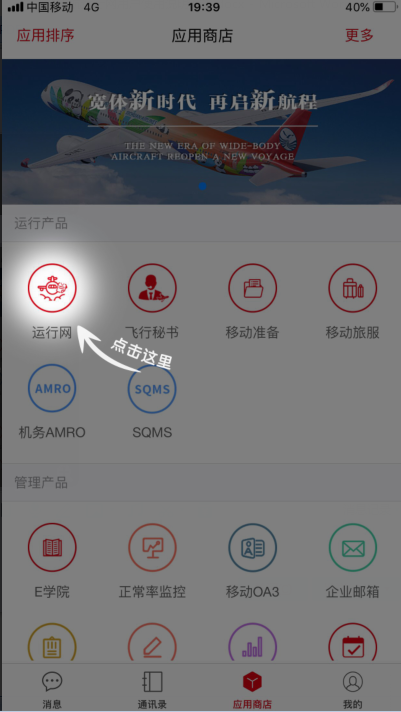 ps:首次登录需输入门户账号及密码。第二步，开始准备。未来所有生效的计划呈现眼前，包括飞行计划、随机、备份、培训等。要准备请直接点击“网上准备”按钮。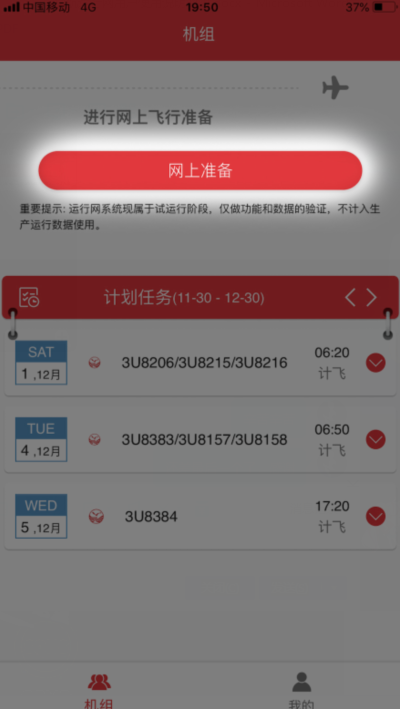 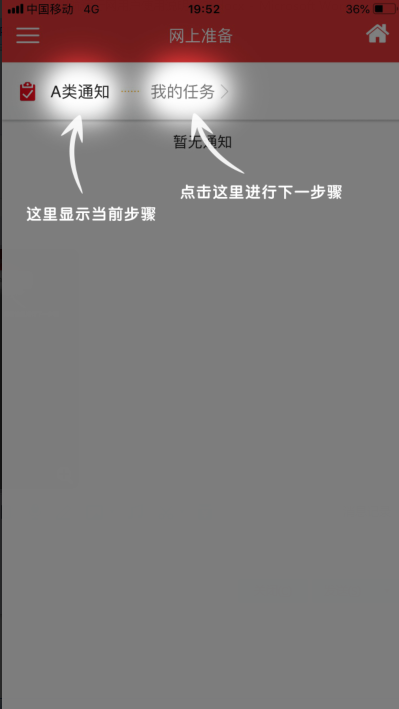 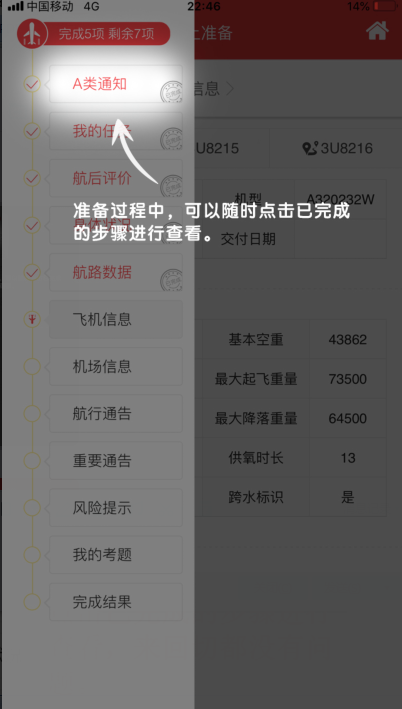 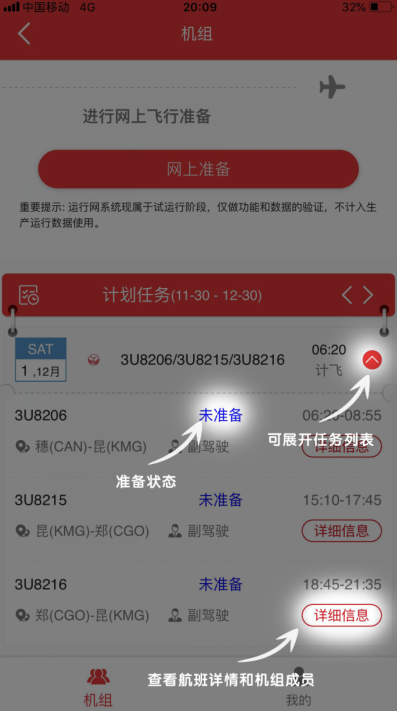 快速使用说明-网页版：登录网址：http://netfoc.sichuanair.com/runnet/login.html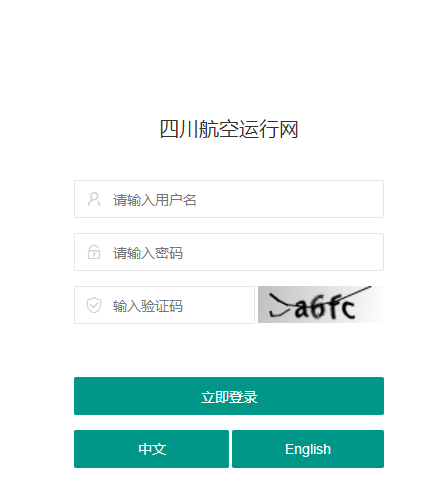 第一步 ：输入工号、密码（门户账号密码）、验证码点击立即登录第二部：进入后直接进入首页，首页展示的是当天及后一个月的任务；点击左上方的“机组服务”可展开功能列表；点击“网上准备导航条”可进行任务的准备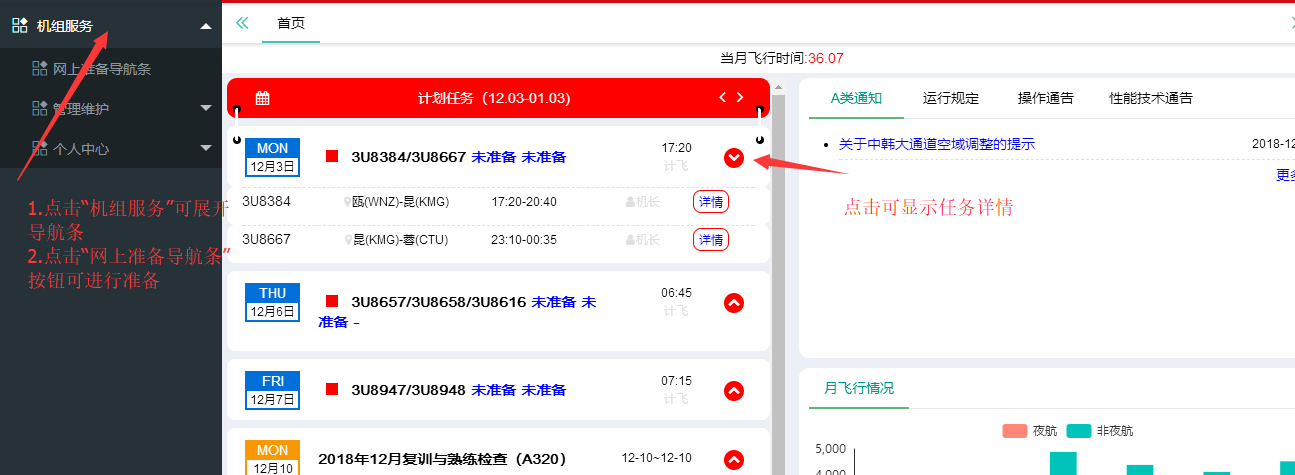 运行网的登录有2种方式网页地址：http://netfoc.sichuanair.com/runnet/login.html移动端:登录办公助手-》应用商店-》运行网如果没有找到，点击我的-设置-退出登录， 重新登录办公助手即可看到。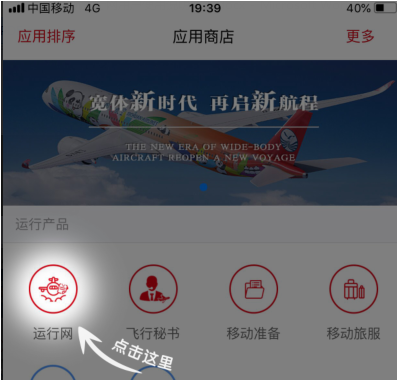 运行网登录账号 密码 错误账号密码为门户的账号密码，输入的是工号及密码如果忘记了密码。请到老网上准备点击重置密码；http://fly1.sichuanair.com:8080/SignIn.aspx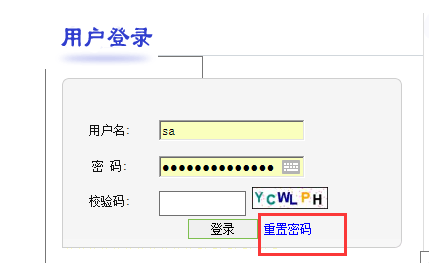 移动端APP出现服务器异常，但是网页端可以登录解决方式一：注销办公助手登录点击我的-设置-退出登录方式一无法解决的话，就卸载办公助手再重新安装办公助手即可解决。（需要发办公助手的二维码给用户）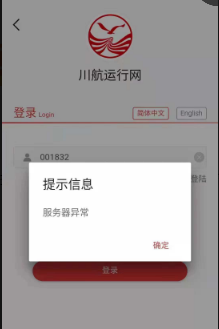 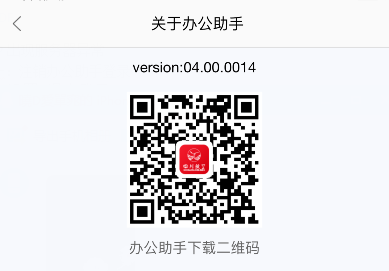 如果账号能登录办公助手和门户，但是无法登录运行网，请联系65391914/65392754网页版打开是乱码解决方案一：将浏览器调为极速模式，极速模式的开启方式请百度解决方案二：换个浏览器试试，系统支持IE9以上版本浏览器、Chrome浏览器、火狐浏览器、360急速浏览器、Safria浏览器解决方案三：提供浏览器安装包于用户。可以点击链接下载浏览器：https://browser.360.cn/ee/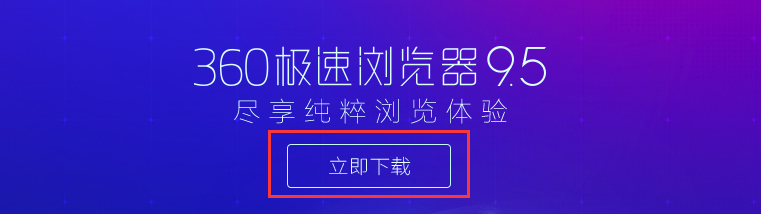 货机安保检查单填写①PC端填写说明，进入如下菜单（系统会自动展示需填写的安保检查单）：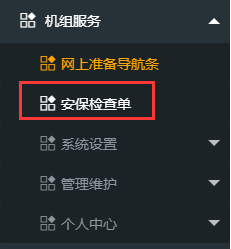 点击上述菜单可打开安保检查单录入界面，按照实际情况填写即可，填写内容如下图所示：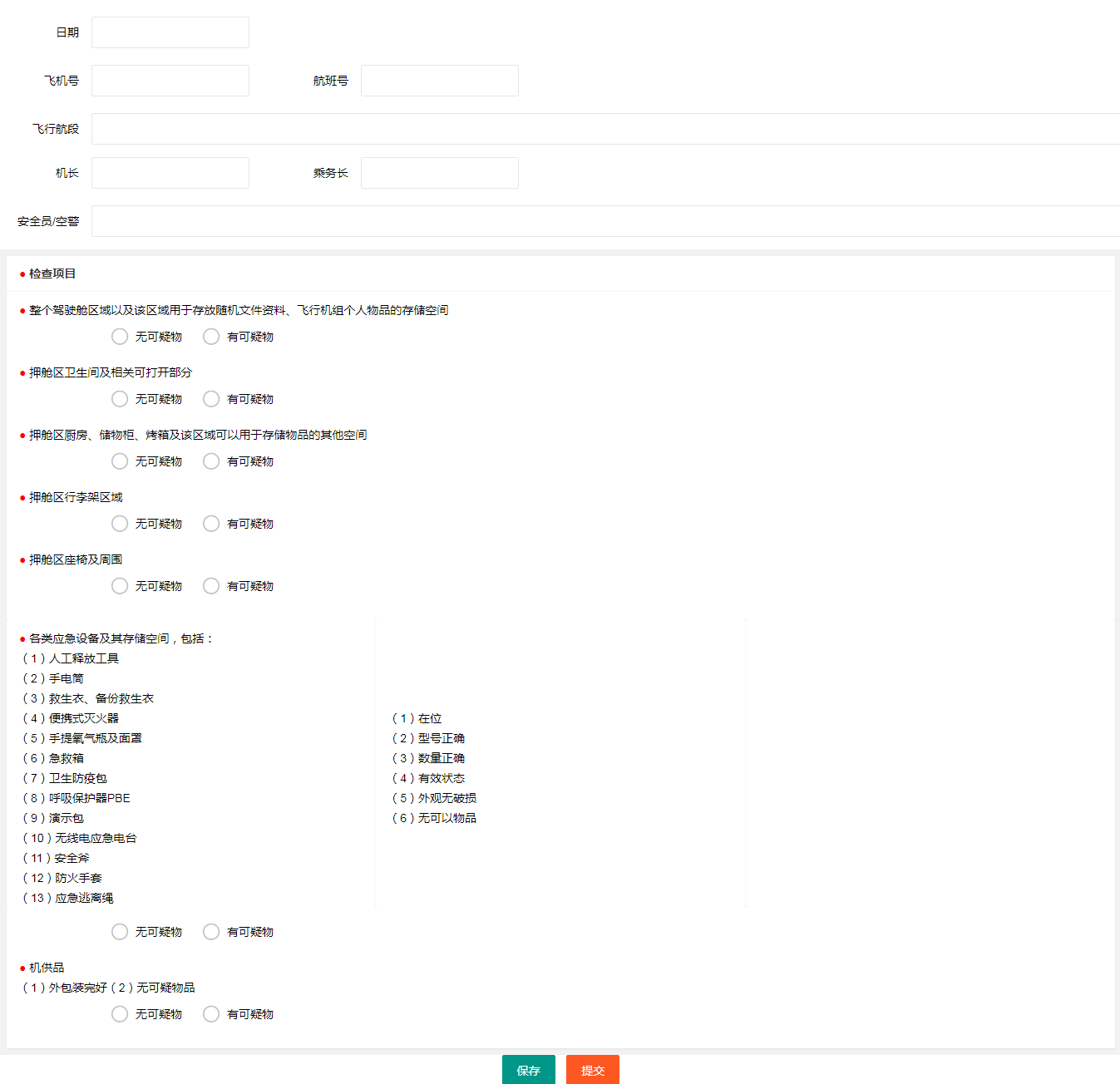 ②APP端填写说明，进入如下菜单（系统会自动展示需填写的安保检查单）：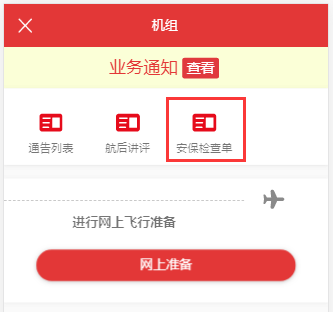 点击上述菜单可打开安保检查单录入界面，按照实际情况填写即可，填写内容如下图所示：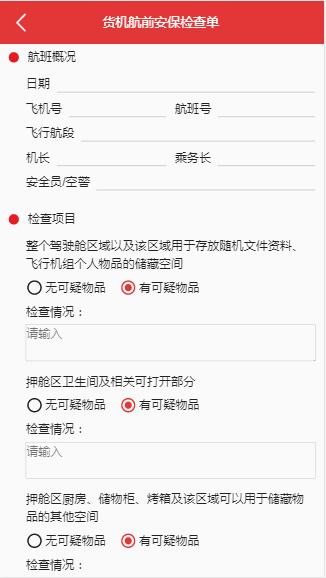 其他问题 请拨打信息服务部电话：电话一：65391234电话二：65391914电话三：65392754